Marco Rossi via Garibaldi 123, 00100, Roma     ◆     06 1234567     ◆    marcorossi.magazz@gmail.it  	   Capacità e competenze   	 	   Esperienze lavorative e professionali   	Magazziniere, 01/2017 – 06/2021 Bartolini Ottimizzazione delle aree di stoccaggio al fine di massimizzare l'accesso e soddisfare le esigenze di diversi tipi di prodotti con peso, dimensioni.Forma specifici.Potenziamento del supporto ai team interni e ai clienti attraverso la messa a disposizione della propria esperienza nella gestione dell'inventario e dei livelli delle scorte.Utilizzo di dispositivi portatili, terminali informatici e immissione manuale dei dati per tenere traccia dei movimenti d'inventario ed esecuzione di controlli a cadenza settimanale allo scopo di individuare e risolvere eventuali discrepanze.Magazziniere, 01/2013 – 12/2016 ABC Logistica ● Ottimizzazione delle aree di stoccaggio al fine di massimizzare l'accesso e soddisfare le esigenze di diversi tipi di prodotti con peso, dimensioni o forma specifici.Utilizzo di dispositivi portatili, terminali informatici e immissione manuale dei dati per tenere traccia dei movimenti d'inventario ed esecuzione di controlli a cadenza settimanale allo scopo di individuare e risolvere eventuali discrepanze. 	   Istruzione e formazione   	Istituto Professionale Industriale CERTIFICAZIONI Certificazione nell'uso del carrello elevatore 	   Informazioni aggiuntive   	Autorizzo il trattamento dei dati personali contenuti nel mio CV ex art. 13 del decreto legislativo 196/2003 e art. 13 del regolamento UE 2016/679 sulla protezione dei singoli cittadini in merito al trattamento dei dati personali.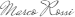 ● Organizzazione dell'inventario● Sollevamento e smistamento●Movimentazione e trasporto materiali● Logistica●Guida attenta e sicura